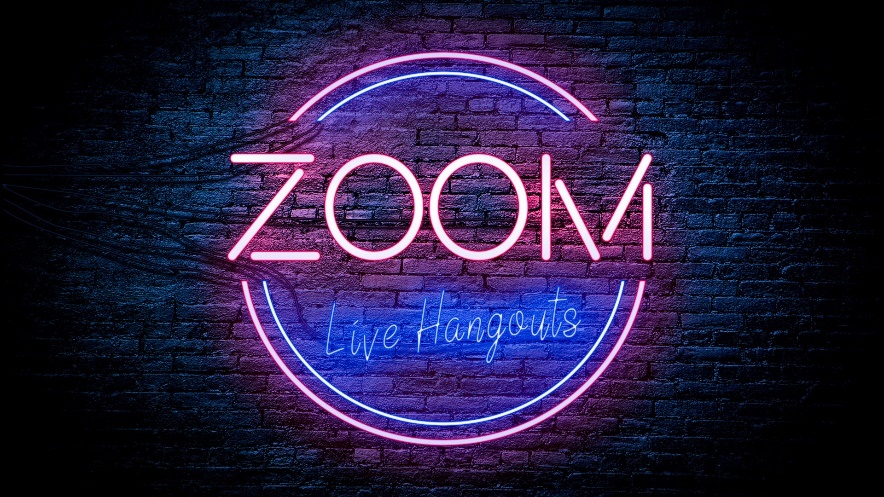 As you may know, we are transitioning to meeting online with students. One of the ways we will be accomplishing this is through Zoom meetings. Please take a moment to get familiar with how ZOOM works.Zoom Meetings: This is where we will meet regularly with students. As the host, I will have full access to mute student’s video or audio, allow students to join the group, and the group will end when I exit the meeting. It is a safe way for our group to meet and allows for us to continue to build our community. To Join on Computer: Follow the link sent out via our email.A tab will open up and a download will start for the Zoom program. Once downloaded, a screen will pop up to prompt you to allow video and audio, click allow.This will lead you to the meeting and place you in the Waiting Room until the host admits you into the video meeting. Note: All downloads are free and you do not need to make an account if you do not want to. All you need is the link for the meeting. Please make sure you are able to use the audio on your device. You may need to manual give the app permission in your phone settings.  